Zgierz dn. 21.07.2022 r.ZP.272.9.2022.RF/9INFORMACJA O ZMIANIE TREŚCI SWZ, ZMIANA OGŁOSZENIA                                       O ZAMÓWIENIU V	Na podstawie art. 286 ustawy z dnia 11 września 2019 r.  Prawo zamówień publicznych                 (tj. Dz. U. z 2021 r. poz. 1129 ze zm.  – dalej zwanej Ustawą) Powiat Zgierski w imieniu którego działa Zarząd Powiatu Zgierskiego (dalej zwany Zamawiającym) zawiadamia o zmianie treści  Specyfikacji Warunków Zamówienia (dalej zwanej SWZ), w postępowaniu pn.: „Zamówienie publiczne polegające na realizacji robót budowlanych dla potrzeb budynku Specjalnego Ośrodka Szkolno-Wychowawczego im. Kornela Makuszyńskiego w Zgierzu przy ul. Parzęczewskiej 46 (zwanego dalej SOSW  w Zgierzu) w celu realizacji dwóch zadań inwestycyjnych w szczególności: Zadanie Nr 1. Dostosowanie pomieszczeń do potrzeb osób z niepełnosprawnościami oraz modernizacja instalacji elektrycznej w budynku SOSW w Zgierzu. Zadanie Nr 2. Poprawa efektywności energetycznej Specjalnego Ośrodka Szkolno-Wychowawczego w Zgierzu”.W nawiązaniu do udzielonej przez Zamawiającego w dniu 18.07.2022 r., informacji o pytaniach i odpowiedziach do treści SWZ wraz z załączeniem do w/w informacji załącznika, pn. „uzgodnienie p.poż”, Zamawiający informuje, że w uzupełnieniu dołącza do niniejszej SWZ uzyskane od autora dokumentacji projektowej wymagane obowiązującymi przepisami uzgodnienia z rzeczoznawcą do spraw zabezpieczeń przeciwpożarowych.W związku ze zmianami treści SWZ istotnymi dla sporządzenia ofert, wymagającymi od Wykonawców dodatkowego czasu na zapoznanie się z tymi zmianami i na przygotowanie ofert, Zamawiający na podstawie art. 286 ust. 3 Ustawy przedłuża termin składania ofert o czas niezbędny na ich przygotowanie. Z uwagi na powyższe, zmianie ulegają terminy wskazane w działach  XIX, XX i XXI SWZ. Po zmianie treść n/w działów otrzymuje następujące brzmienie:TERMIN ZWIĄZANIA OFERTĄTermin związania ofertą wynosi 30 dni. Pierwszym dniem terminu związania ofertą jest dzień, w którym upływa termin składania ofert, to oznacza, że termin związania ofertą upływa w dniu 23.08.2022 r.SPOSÓB ORAZ TERMIN SKŁADANIA OFERTOfertę należy złożyć za pośrednictwem platformazakupowa.pl pod adresem: https://platformazakupowa.pl/pn/powiat_zgierz, nie później niż do dnia 25.07.2022 r., do godziny 10:00.Za datę i godzinę złożenia oferty rozumie się datę i godzinę jej wpływu na Platformę przetargową tj. datę  i godzinę złożenia oferty wyświetloną na koncie Zamawiającego                               w postępowaniu, którego dotyczy niniejsza SWZ.W przypadku otrzymania przez Zamawiającego oferty po terminie podanym powyżej, oferta zostanie odrzucona.TERMIN OTWARCIA OFERT, CZYNNOŚCI ZWIAZANE Z OTWARCIEM OFERTOtwarcie ofert nastąpi w dniu 25.07.2022 r., o godzinie 10:30 na komputerze Zamawiającego, po odszyfrowaniu i pobraniu  za pośrednictwem platformazakupowa.pl, złożonych ofert.Najpóźniej przed otwarciem ofert, Zamawiający udostępni za pośrednictwem platformazakupowa.pl informację o kwocie, jaką zamierza przeznaczyć na sfinansowanie niniejszego zamówienia w postaci kwoty brutto.Jeżeli otwarcie ofert następuje przy użyciu systemu teleinformatycznego, w przypadku awarii tego systemu, powodującej brak możliwości otwarcia ofert w terminie określonym przez Zamawiającego, otwarcie ofert następuje niezwłocznie po usunięciu awarii.Niezwłocznie po otwarciu ofert Zamawiający udostępni za pośrednictwem platformazakupowa.pl informacje o:nazwach albo imionach i nazwiskach oraz siedzibach lub miejscach prowadzonej działalności gospodarczej albo miejscach zamieszkania wykonawców, których oferty zostały otwarte;cenach lub kosztach zawartych w ofertach.Zgodnie z art. 271 ust. 2 Ustawy, dokonywana zmiana prowadzi do zmiany treści ogłoszenia                       o zamówieniu nr 2022/BZP 00222101/01 z dnia 23.06.2022 r., Zamawiający zamieścił  w Biuletynie Zamówień Publicznych, Ogłoszenie o zmianie ogłoszenia V nr 2022/BZP 00270435/01 z dnia  21.07.2022 r. PouczenieOd niezgodnej z przepisami Ustawy czynności Zamawiającego podjętej w postępowaniu 
o udzielenie zamówienia lub zaniechania czynności, do której Zamawiający jest zobowiązany na podstawie Ustawy Wykonawcy przysługują środki ochrony prawnej.	                                                                              Zarząd Powiatu Zgierskiego                                                                          ___________________________________________________                                                                                            (podpis Kierownika Zamawiającego lub osoby upoważnionej)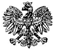 ZARZĄD  POWIATU  ZGIERSKIEGO95-100 Zgierz, ul. Sadowa 6atel. (42) 288 81 00,  fax (42) 719 08 16zarzad@powiat.zgierz.pl,    www.powiat.zgierz.pl